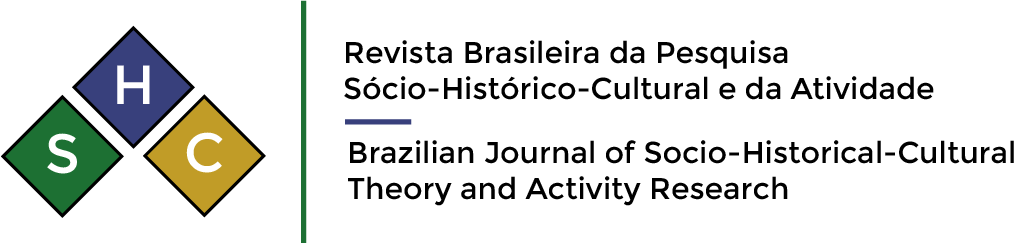 Volume x | Número x | Ano xxxxISSN 2596-268XLOREM IPSUM DOLOR SIT AMET, CONSECTETUR ADIPISCING ELIT. QUISQUE AC SAGITTIS METUS. CRAS ULTRICES VARIUS TURPIS VITAE ULTRICESLOREM IPSUM DOLOR SIT AMET, CONSECTETUR ADIPISCING ELIT. QUISQUE AC SAGITTIS METUS. CRAS ULTRICES VARIUS TURPIS VITAE ULTRICESNome completo autor Nome completo autorNome completo autor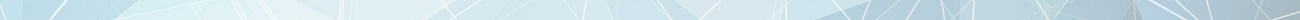 RESUMOAliquam nibh diam, cursus nec odio sit amet, ornare vulputate lorem. Sed porta scelerisque justo. Mauris volutpat lacus tellus, quis pulvinar augue vulputate sed. Fusce augue arcu, fermentum at metus ac, pretium tempor ipsum. Donec nec orci orci. Suspendisse lobortis, odio nec luctus congue, mauris sapien pulvinar lacus, at rutrum nisi diam non risus. fermentum at metus ac, pretium tempor ipsum. Donec nec orci orci. Suspendisse lobortis, odio nec luctus congue, mauris sapien pulvinar lacus, at rutrum nisi diam non risus.Palavras-Chave:  palavra1; palavra2; palavra3; palavra4.ABSTRACTDonec facilisis diam tempor, auctor dolor sed, commodo lorem. Integer a massa non ipsum fermentum euismod quis vitae nisl. Mauris dignissim posuere erat et maximus. Etiam vel leo facilisis ex commodo pulvinar. Proin eu eros quam. Suspendisse ac mi commodo odio eleifend pulvinar et ac ex. Duis id elit arcu. Phasellus nec malesuada quam. Etiam vel leo facilisis ex commodo pulvinar. Proin eu eros quam. Suspendisse ac mi commodo odio eleifend pulvinar et ac ex. Duis id elit arcu. Phasellus nec malesuada quam. Keywords:  keyword1; keyword2; keyword3; keyword4.VESTIBULUM LUCTUS EX NUNC (NEGRITO – CAIXA ALTA sem numeração)Lorem ipsum dolor sit amet, consectetur adipiscing elit. Praesent euismod enim nec nisl scelerisque commodo. Proin consectetur in odio porttitor accumsan. Pellentesque a dolor vel dui iaculis vehicula. In varius a libero et dignissim. In ut orci sapien. Fusce bibendum ut massa in venenatis. Vivamus pharetra ultricies enim ut congue. Donec eget lectus eu nibh viverra imperdiet. Ut dictum sem quis dui porta, in laoreet libero fringilla. Pellentesque eu lobortis mauris. Maecenas porta est a urna rhoncus, quis malesuada tellus dictum. Nam ut nulla lacus. Sed et ligula eu orci interdum elementum eget ac est. Pellentesque scelerisque, metus at tempus ultricies, erat libero malesuada nulla, quis lacinia magna nibh ac justo. Nullam faucibus ultrices hendrerit. Curabitur est diam, cursus quis viverra nec, laoreet non libero.Suspendisse ultricies aliquet molestie. Maecenas non neque eleifend, condimentum diam non, efficitur tortor. Sed maximus finibus diam et lacinia. Donec placerat est eget sagittis consectetur. Praesent quis massa sed libero iaculis fermentum id a neque. Fusce a dictum mi. Quisque eget nisi sapien. Vestibulum eu porta odio, sit amet facilisis dui.Vestibulum luctus ex nunc, ut maximus ante sollicitudin sed. Pellentesque venenatis tellus vitae neque sodales fringilla. Suspendisse eu scelerisque est. Nunc nec urna eros. Class aptent taciti sociosqu ad litora torquent per conubia nostra, per inceptos himenaeos. Aenean convallis condimentum leo vitae eleifend. Quisque hendrerit vehicula ligula, nec lacinia urna malesuada sit amet. Integer tincidunt id lorem eget dignissim. Donec pellentesque ante ut aliquet molestie. Quisque vitae tortor magna. Suspendisse eu lectus ultricies velit efficitur facilisis. Vestibulum sed magna mattis, laoreet erat at, commodo ante.Vivamus luctus nibh et lorem venenatis feugiat. Pellentesque eu vehicula lacus. Suspendisse sodales odio tortor, ac tempor leo porta nec. Nulla rhoncus est eget leo dapibus, quis faucibus tellus tempus. Proin enim sapien, iaculis nec odio quis, iaculis tristique ante. Vestibulum iaculis erat vestibulum feugiat iaculis. Nulla posuere enim sapien, sit amet posuere nibh blandit nec. Mauris eu scelerisque arcu, non sagittis sem.Integer non eleifend lorem. Nunc elit eros, facilisis eu dictum quis, congue nec velit. Pellentesque auctor, nisl at cursus fringilla, justo lorem vehicula tellus, congue finibus ligula dolor sed urna. Nunc imperdiet, nulla vel congue tincidunt, ante ligula lobortis diam, id placerat neque metus quis turpis. Nunc lacus nibh, luctus sit amet euismod vitae, porta et purus. Integer in diam velit. Integer id bibendum lacus. Suspendisse malesuada porta nisi sit amet interdum. Ut a commodo turpis. Nullam feugiat fermentum velit, non semper risus volutpat non. Duis pellentesque iaculis orci, vitae convallis dolor ullamcorper et. (ARIAL, 12, Espaçamento 1,15)REFERÊNCIAS BRONCKART, J. P. Atividade de linguagem, discurso e desenvolvimento humano. Campinas, SP: Mercado das Letras, 2006. CAMPOS, S. R. L.; FIDALGO, S. S. F. Uma abordagem para o ensino de português como L2 com o apoio em Libras. In: LOURENÇO, E. A. G. (Coord.). Educação bilíngue para surdos. São Paulo: Alameda, 2017. p. 59-71.DAINEZ, D; SMOLKA, A. L. B. O conceito de compensação no diálogo de Vigotski com Adler: desenvolvimento humano, educação e deficiência. Educ. Pesqui., São Paulo, v. 40, n. 4, p. 1093-1108, out./dez. 2014. Disponível em: <http://www.scielo.br/pdf/ep/v40n4/15.pdf>. Acesso em 10 de maio de 2017.VYGOTSKY, L. S. Obras escogidas V: fundamentos de defectología. Madrid: Visor, 1924/1997 ______. A formação social da mente. São Paulo: Martins Fontes, 1930/1991.______. A construção do pensamento e da linguagem. São Paulo: Martins Fontes, 1934/2009